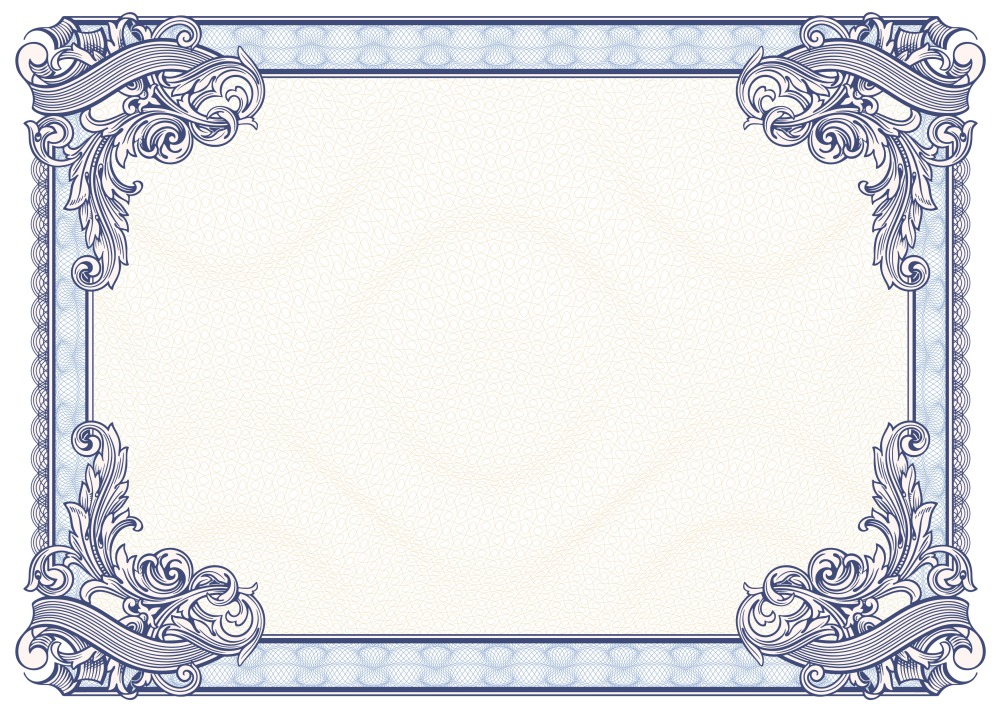 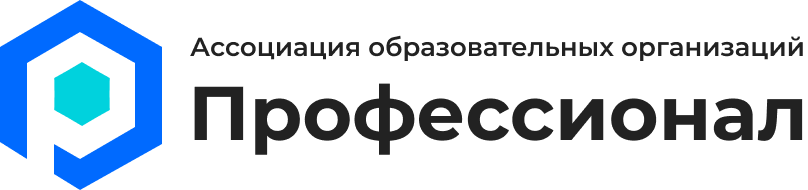 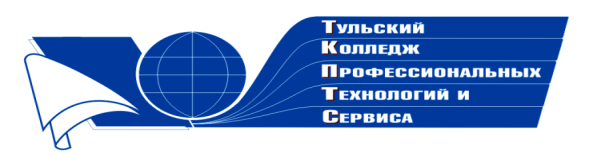 Государственное профессиональноеобразовательное учреждение  Тульской области «Тульский колледж профессиональных технологий и сервиса»ДипломНаграждаютсяЗайцева И.И., Сергеева Н.В., Борисова И.Е., Вавилов А.А.,занявшие  3 место  в общероссийском заочном конкурсе «Коллекция педагогического мастерства и творчества»  с работой «Роль движения WORLDSKILLS в повышении качества среднего профессионального образования» в номинации «Лучшая статья»     Директор ГПОУ ТО       «ТКПТС»                                     С.С. Курдюмов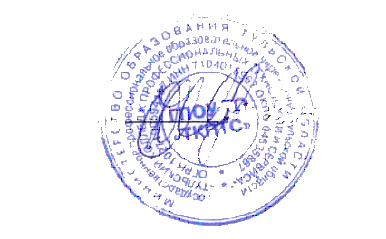 2019 год